109年度嘉義縣溫室氣體管制執行方案跨局處第2次會議 議程表時間：109年12月7日（星期一）下午3時 地點：嘉義縣環境保護局2樓會議室會議資料請至網址: https://reurl.cc/zzGnxQ下載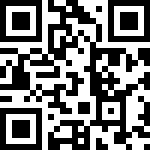 時間會議主題備註14：50-15：00報到-15：00-15：10主席致詞嘉義縣環境保護局張局長 根穆15：10-15：30上次會議結論及辦理情形嘉義縣環境保護局東科環境(股)公司15：10-15：30嘉義縣109年溫室氣體管制執行方案辦理成果嘉義縣環境保護局東科環境(股)公司15：10-15：30中央溫室氣體第二期階段管制目標嘉義縣環境保護局東科環境(股)公司15：10-15：30嘉義縣溫室氣體第二期階段管制目標嘉義縣環境保護局東科環境(股)公司15：10-15：30臨時動議嘉義縣環境保護局東科環境(股)公司15：30-15：50綜合討論與會人員15：50-16：00臨時動議與會人員16：00散會-